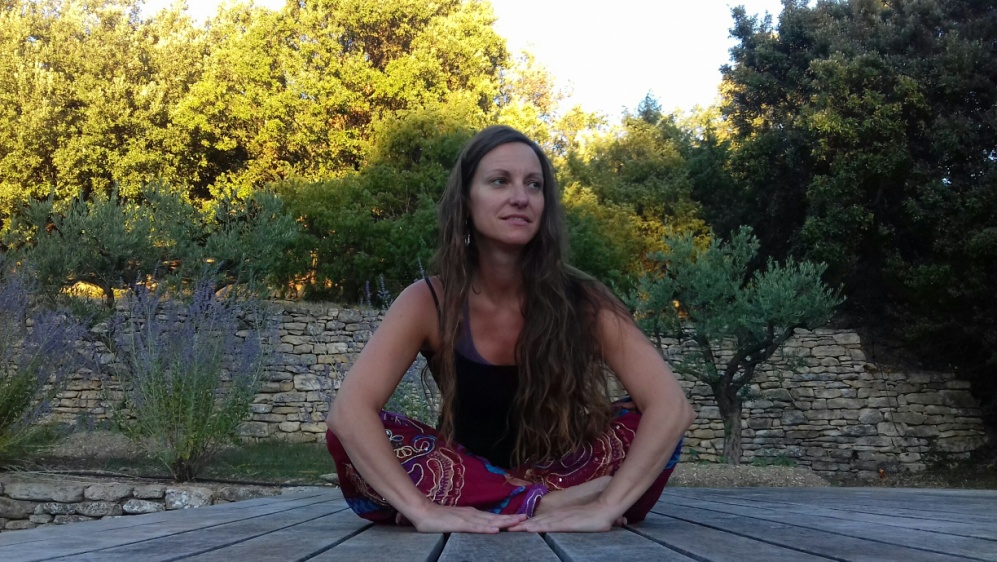 Danseuse et chorégraphe, elle  a été formée au conservatoire de Lille  et a obtenu au CND de Paris ses examens d’aptitude technique en danse classique et danse contemporaine.Parallèlement à un cursus universitaire autour de l’éducation et la motricité en option danse (où elle soutient son mémoire de recherche « un corps pour quoi faire »), elle obtient ses deux diplômes d’état (en classique et contemporain) puis devient enseignante titulaire au conservatoire de Wasquehal.Danseuse professionnelle pour diverses compagnies, elle explore différentes techniques allant de la danse baroque (Cie Monique Duquesne),  au hip hop (Cie Farid Berki) … Passionnée par la recherche chorégraphique contemporaine elle crée sa propre compagnie en 2004 où les différents styles techniques se mettent au service de sa créativité. Sa curiosité pour le mélange des genres et des arts l’amène à travailler en étroite collaboration avec Swan Blachère sur la lumière, ou encore avec les moines Shaolin après une immersion à Denfeng en Chine…Depuis toujours sensible au « subtil », c’est de cette rencontre avec le concept asiatique, le tchi, la réflexologie qu’à l’aube de ses 30 ans et riche des ses trois enfants, elle entame une nouvelle recherche pour accompagner les personnes vers leur équilibre physique, émotionnel et psychologique. Elle obtient un Master de réflexologie sur Lille, se forme auprès de Thierry Tournebise à Bergerac à la maieusthésie et à différentes pratiques énergétiques et psycho-corporelles . Elle ressent le besoin de se mettre « au vert » et s’installe en Aveyron.Que la danse soit accessible à tous est également important à ses yeux et l’amène à réfléchir sur une méthode ouverte à tous, notamment aux scolaires, adultes, personnes touchées par la maladie, retraités,  danseurs et non danseurs, dans le but de participer à l’équilibre de leur santé, considérer les  pôles, corps et esprit, sans en valoriser un par rapport à l’autre et sans les sectionner dans leur contenu, mais utiliser la force de leur union au travers de la danse pour faire réagir l’Etre en entier.Aujourd’hui thérapeute, et sans cesse en recherche,  elle découvre auprès de Lilianne Van Der Velde via Olivier Chambon l’approche chamanique de la thérapie, ce qui résonne profondément en elle et apporte une autre dimension dans son travail : le corps, l’esprit, l’être mais aussi son lien à la conscience universelle,  au monde végétal, animal, minéral … au grand tout. Elle ouvre à Millau « l’espace du soi » et propose, entre autre, des  ateliers de « Danse de l’instant, danse du vivant ». Installée à la villa des pins de Conclus à Verrières (15 min de Millau), dans un endroit magique elle développe  des  stages de ressourcement, de reliance à la nature, à soi, dans une approche quantique du vivant.